住　　居　　届令和　　年　　月　　日提出記入上の注意　１　この住居届は、職員の住居に異動があった場合に使用するものとする。　２　契約書の写し及び家賃支払の証拠書類（領収書、振込用紙の写し等）を添付すること。３　「住宅の所有者」「住宅の貸主」及び「本人以外の名義人」の欄中「続柄」とあるのは、職員と所有者、貸主、本人以外の名義人との続柄をいうものであり、職員とこれらの者との間に親族関係がないときは、記入の必要がないものとする。　４　「家賃等」欄には、権利金、敷金、食費、電気代、ガス代、水道代、共益費、店舗付住宅の店舗部分その他これに類するものにかかる借料又は借り受けた住宅を他に転貸している場合の転貸部分に係る家賃等は含まないものを記入する。ただし、居住に関する支払額に電気、ガス若しくは水道の料金が含まれている場合（例：光熱費込み下宿代）又は居住に関する支払額に食費等が含まれている場合（例：まかない付下宿代）で家賃に相当する額の算出が困難なときは、光熱費、食費等を含めた額を記入して差し支えない。この場合には該当するものに✔印を付するものとする。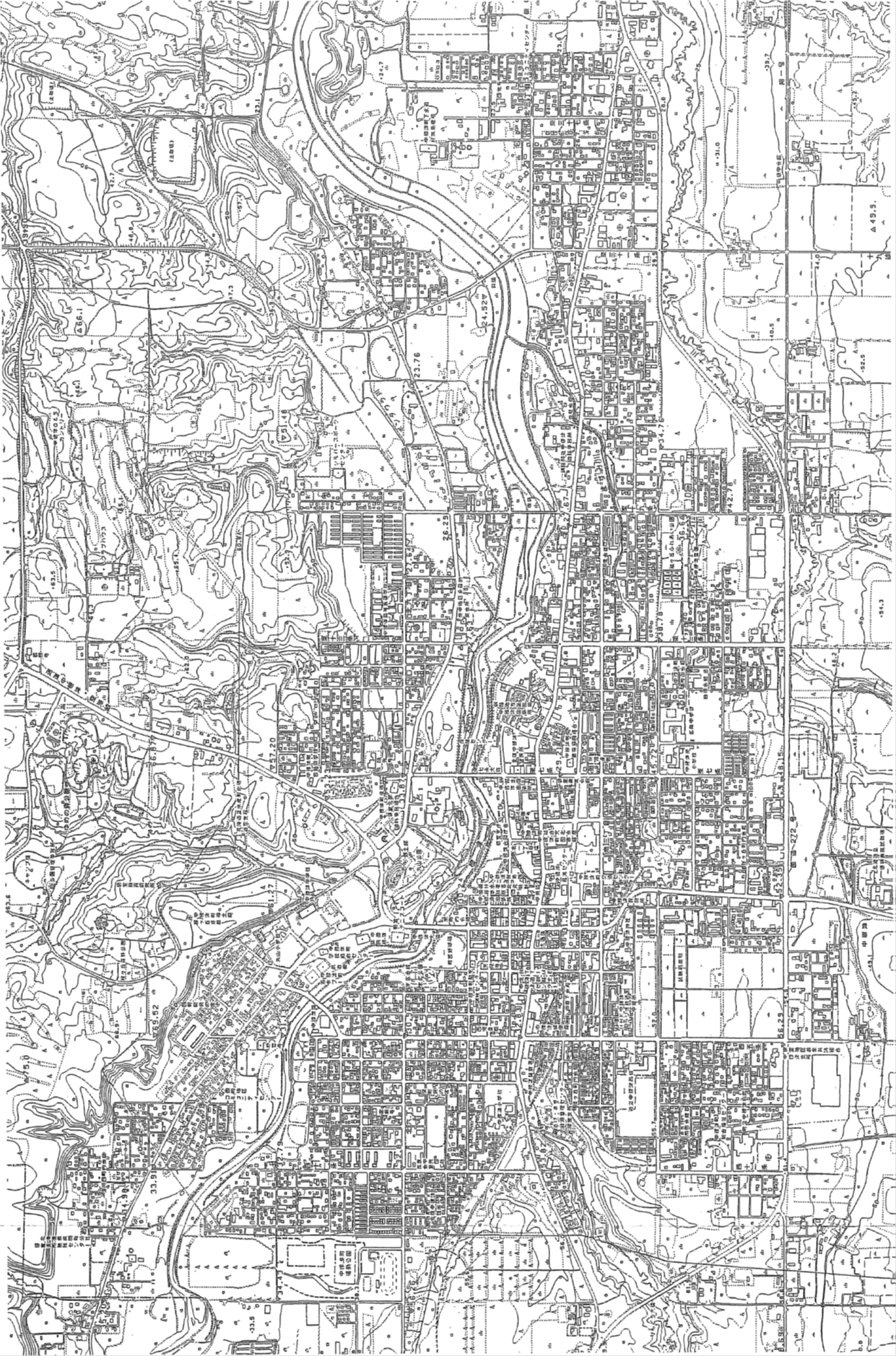 中標津町長　　西　　村　　　穣　　様中標津町長　　西　　村　　　穣　　様中標津町長　　西　　村　　　穣　　様中標津町長　　西　　村　　　穣　　様中標津町長　　西　　村　　　穣　　様中標津町長　　西　　村　　　穣　　様所属課係所属課係所属課長印所属課長印中標津町長　　西　　村　　　穣　　様中標津町長　　西　　村　　　穣　　様中標津町長　　西　　村　　　穣　　様中標津町長　　西　　村　　　穣　　様中標津町長　　西　　村　　　穣　　様中標津町長　　西　　村　　　穣　　様職　名職　名氏　名氏　名氏　名　㊞　㊞　㊞　㊞　㊞　㊞届出の理　由届出の理　由□ 新規　　□ 転居　　□ 契約関係の変更又は更新　　□ 家賃の額の改定□ その他（　　　　　　　　　　　　　　　　　　　　）　　　　※該当する理由に✔印を付する□ 新規　　□ 転居　　□ 契約関係の変更又は更新　　□ 家賃の額の改定□ その他（　　　　　　　　　　　　　　　　　　　　）　　　　※該当する理由に✔印を付する□ 新規　　□ 転居　　□ 契約関係の変更又は更新　　□ 家賃の額の改定□ その他（　　　　　　　　　　　　　　　　　　　　）　　　　※該当する理由に✔印を付する□ 新規　　□ 転居　　□ 契約関係の変更又は更新　　□ 家賃の額の改定□ その他（　　　　　　　　　　　　　　　　　　　　）　　　　※該当する理由に✔印を付する□ 新規　　□ 転居　　□ 契約関係の変更又は更新　　□ 家賃の額の改定□ その他（　　　　　　　　　　　　　　　　　　　　）　　　　※該当する理由に✔印を付する□ 新規　　□ 転居　　□ 契約関係の変更又は更新　　□ 家賃の額の改定□ その他（　　　　　　　　　　　　　　　　　　　　）　　　　※該当する理由に✔印を付する□ 新規　　□ 転居　　□ 契約関係の変更又は更新　　□ 家賃の額の改定□ その他（　　　　　　　　　　　　　　　　　　　　）　　　　※該当する理由に✔印を付する□ 新規　　□ 転居　　□ 契約関係の変更又は更新　　□ 家賃の額の改定□ その他（　　　　　　　　　　　　　　　　　　　　）　　　　※該当する理由に✔印を付する□ 新規　　□ 転居　　□ 契約関係の変更又は更新　　□ 家賃の額の改定□ その他（　　　　　　　　　　　　　　　　　　　　）　　　　※該当する理由に✔印を付する□ 新規　　□ 転居　　□ 契約関係の変更又は更新　　□ 家賃の額の改定□ その他（　　　　　　　　　　　　　　　　　　　　）　　　　※該当する理由に✔印を付する□ 新規　　□ 転居　　□ 契約関係の変更又は更新　　□ 家賃の額の改定□ その他（　　　　　　　　　　　　　　　　　　　　）　　　　※該当する理由に✔印を付する□ 新規　　□ 転居　　□ 契約関係の変更又は更新　　□ 家賃の額の改定□ その他（　　　　　　　　　　　　　　　　　　　　）　　　　※該当する理由に✔印を付する□ 新規　　□ 転居　　□ 契約関係の変更又は更新　　□ 家賃の額の改定□ その他（　　　　　　　　　　　　　　　　　　　　）　　　　※該当する理由に✔印を付する□ 新規　　□ 転居　　□ 契約関係の変更又は更新　　□ 家賃の額の改定□ その他（　　　　　　　　　　　　　　　　　　　　）　　　　※該当する理由に✔印を付する□ 新規　　□ 転居　　□ 契約関係の変更又は更新　　□ 家賃の額の改定□ その他（　　　　　　　　　　　　　　　　　　　　）　　　　※該当する理由に✔印を付する□ 新規　　□ 転居　　□ 契約関係の変更又は更新　　□ 家賃の額の改定□ その他（　　　　　　　　　　　　　　　　　　　　）　　　　※該当する理由に✔印を付する□ 新規　　□ 転居　　□ 契約関係の変更又は更新　　□ 家賃の額の改定□ その他（　　　　　　　　　　　　　　　　　　　　）　　　　※該当する理由に✔印を付する□ 新規　　□ 転居　　□ 契約関係の変更又は更新　　□ 家賃の額の改定□ その他（　　　　　　　　　　　　　　　　　　　　）　　　　※該当する理由に✔印を付する□ 新規　　□ 転居　　□ 契約関係の変更又は更新　　□ 家賃の額の改定□ その他（　　　　　　　　　　　　　　　　　　　　）　　　　※該当する理由に✔印を付する□ 新規　　□ 転居　　□ 契約関係の変更又は更新　　□ 家賃の額の改定□ その他（　　　　　　　　　　　　　　　　　　　　）　　　　※該当する理由に✔印を付する借家・借間契約年月日契約年月日令和　　年　　月　　日令和　　年　　月　　日令和　　年　　月　　日令和　　年　　月　　日令和　　年　　月　　日令和　　年　　月　　日令和　　年　　月　　日令和　　年　　月　　日契約期間契約期間契約期間契約期間契約期間契約期間令和　　年　　月　　日から令和　　年　　月　　日まで令和　　年　　月　　日から令和　　年　　月　　日まで令和　　年　　月　　日から令和　　年　　月　　日まで令和　　年　　月　　日から令和　　年　　月　　日まで令和　　年　　月　　日から令和　　年　　月　　日まで借家・借間住宅の所在地住宅の所在地住宅の入居日住宅の入居日住宅の入居日住宅の入居日令和　　年　　月　　日令和　　年　　月　　日令和　　年　　月　　日借家・借間住宅の種類住宅の種類□借　家　　　□ 借　間　　　□ まかない付下宿　　※該当する種類に✔印を付する□借　家　　　□ 借　間　　　□ まかない付下宿　　※該当する種類に✔印を付する□借　家　　　□ 借　間　　　□ まかない付下宿　　※該当する種類に✔印を付する□借　家　　　□ 借　間　　　□ まかない付下宿　　※該当する種類に✔印を付する□借　家　　　□ 借　間　　　□ まかない付下宿　　※該当する種類に✔印を付する□借　家　　　□ 借　間　　　□ まかない付下宿　　※該当する種類に✔印を付する□借　家　　　□ 借　間　　　□ まかない付下宿　　※該当する種類に✔印を付する□借　家　　　□ 借　間　　　□ まかない付下宿　　※該当する種類に✔印を付する□借　家　　　□ 借　間　　　□ まかない付下宿　　※該当する種類に✔印を付する□借　家　　　□ 借　間　　　□ まかない付下宿　　※該当する種類に✔印を付する□借　家　　　□ 借　間　　　□ まかない付下宿　　※該当する種類に✔印を付する□借　家　　　□ 借　間　　　□ まかない付下宿　　※該当する種類に✔印を付する□借　家　　　□ 借　間　　　□ まかない付下宿　　※該当する種類に✔印を付する□借　家　　　□ 借　間　　　□ まかない付下宿　　※該当する種類に✔印を付する□借　家　　　□ 借　間　　　□ まかない付下宿　　※該当する種類に✔印を付する□借　家　　　□ 借　間　　　□ まかない付下宿　　※該当する種類に✔印を付する□借　家　　　□ 借　間　　　□ まかない付下宿　　※該当する種類に✔印を付する□借　家　　　□ 借　間　　　□ まかない付下宿　　※該当する種類に✔印を付する□借　家　　　□ 借　間　　　□ まかない付下宿　　※該当する種類に✔印を付する借家・借間住宅の所有者住宅の所有者※親族である場合続柄〔　　　　〕※親族である場合続柄〔　　　　〕※親族である場合続柄〔　　　　〕※親族である場合続柄〔　　　　〕※親族である場合続柄〔　　　　〕※親族である場合続柄〔　　　　〕※親族である場合続柄〔　　　　〕※親族である場合続柄〔　　　　〕※親族である場合続柄〔　　　　〕住所住所借家・借間住宅の貸主住宅の貸主※親族である場合続柄〔　　　　〕※親族である場合続柄〔　　　　〕※親族である場合続柄〔　　　　〕※親族である場合続柄〔　　　　〕※親族である場合続柄〔　　　　〕※親族である場合続柄〔　　　　〕※親族である場合続柄〔　　　　〕※親族である場合続柄〔　　　　〕※親族である場合続柄〔　　　　〕住所住所借家・借間住宅の借主住宅の借主□ 本人 □ 本人以外□ 本人 □ 本人以外□ 本人 □ 本人以外□ 本人 □ 本人以外本人以外の名義人本人以外の名義人氏名〔　　　　　　　　〕　※職員の扶養親族で □ ある本人との続柄〔　　　　〕　　　　　　　　　　 □ ない氏名〔　　　　　　　　〕　※職員の扶養親族で □ ある本人との続柄〔　　　　〕　　　　　　　　　　 □ ない氏名〔　　　　　　　　〕　※職員の扶養親族で □ ある本人との続柄〔　　　　〕　　　　　　　　　　 □ ない氏名〔　　　　　　　　〕　※職員の扶養親族で □ ある本人との続柄〔　　　　〕　　　　　　　　　　 □ ない氏名〔　　　　　　　　〕　※職員の扶養親族で □ ある本人との続柄〔　　　　〕　　　　　　　　　　 □ ない氏名〔　　　　　　　　〕　※職員の扶養親族で □ ある本人との続柄〔　　　　〕　　　　　　　　　　 □ ない氏名〔　　　　　　　　〕　※職員の扶養親族で □ ある本人との続柄〔　　　　〕　　　　　　　　　　 □ ない氏名〔　　　　　　　　〕　※職員の扶養親族で □ ある本人との続柄〔　　　　〕　　　　　　　　　　 □ ない氏名〔　　　　　　　　〕　※職員の扶養親族で □ ある本人との続柄〔　　　　〕　　　　　　　　　　 □ ない氏名〔　　　　　　　　〕　※職員の扶養親族で □ ある本人との続柄〔　　　　〕　　　　　　　　　　 □ ない氏名〔　　　　　　　　〕　※職員の扶養親族で □ ある本人との続柄〔　　　　〕　　　　　　　　　　 □ ない氏名〔　　　　　　　　〕　※職員の扶養親族で □ ある本人との続柄〔　　　　〕　　　　　　　　　　 □ ない氏名〔　　　　　　　　〕　※職員の扶養親族で □ ある本人との続柄〔　　　　〕　　　　　　　　　　 □ ない借家・借間家賃等家賃等月額　　　　　　　　　　円(　　　　年　　月　　日から)月額　　　　　　　　　　円(　　　　年　　月　　日から)月額　　　　　　　　　　円(　　　　年　　月　　日から)月額　　　　　　　　　　円(　　　　年　　月　　日から)月額　　　　　　　　　　円(　　　　年　　月　　日から)月額　　　　　　　　　　円(　　　　年　　月　　日から)月額　　　　　　　　　　円(　　　　年　　月　　日から)左記家賃等には□電気・ガス又は水道の料金が含まれている。(光熱費込みの下宿代)□食費等が含まれている。(まかない付下宿代)左記家賃等には□電気・ガス又は水道の料金が含まれている。(光熱費込みの下宿代)□食費等が含まれている。(まかない付下宿代)左記家賃等には□電気・ガス又は水道の料金が含まれている。(光熱費込みの下宿代)□食費等が含まれている。(まかない付下宿代)左記家賃等には□電気・ガス又は水道の料金が含まれている。(光熱費込みの下宿代)□食費等が含まれている。(まかない付下宿代)左記家賃等には□電気・ガス又は水道の料金が含まれている。(光熱費込みの下宿代)□食費等が含まれている。(まかない付下宿代)左記家賃等には□電気・ガス又は水道の料金が含まれている。(光熱費込みの下宿代)□食費等が含まれている。(まかない付下宿代)左記家賃等には□電気・ガス又は水道の料金が含まれている。(光熱費込みの下宿代)□食費等が含まれている。(まかない付下宿代)左記家賃等には□電気・ガス又は水道の料金が含まれている。(光熱費込みの下宿代)□食費等が含まれている。(まかない付下宿代)左記家賃等には□電気・ガス又は水道の料金が含まれている。(光熱費込みの下宿代)□食費等が含まれている。(まかない付下宿代)左記家賃等には□電気・ガス又は水道の料金が含まれている。(光熱費込みの下宿代)□食費等が含まれている。(まかない付下宿代)左記家賃等には□電気・ガス又は水道の料金が含まれている。(光熱費込みの下宿代)□食費等が含まれている。(まかない付下宿代)左記家賃等には□電気・ガス又は水道の料金が含まれている。(光熱費込みの下宿代)□食費等が含まれている。(まかない付下宿代)持家住宅の所在地住宅の所在地住宅の入居日住宅の入居日住宅の入居日住宅の入居日住宅の入居日　　　　年　　月　　日　　　　年　　月　　日　□ 借家・借間　　□ 持　家上記のとおり相違ありませんので職員の給与に関する条例第10条の４に基づき申請いたします。　□ 借家・借間　　□ 持　家上記のとおり相違ありませんので職員の給与に関する条例第10条の４に基づき申請いたします。　□ 借家・借間　　□ 持　家上記のとおり相違ありませんので職員の給与に関する条例第10条の４に基づき申請いたします。　□ 借家・借間　　□ 持　家上記のとおり相違ありませんので職員の給与に関する条例第10条の４に基づき申請いたします。　□ 借家・借間　　□ 持　家上記のとおり相違ありませんので職員の給与に関する条例第10条の４に基づき申請いたします。　□ 借家・借間　　□ 持　家上記のとおり相違ありませんので職員の給与に関する条例第10条の４に基づき申請いたします。　□ 借家・借間　　□ 持　家上記のとおり相違ありませんので職員の給与に関する条例第10条の４に基づき申請いたします。　□ 借家・借間　　□ 持　家上記のとおり相違ありませんので職員の給与に関する条例第10条の４に基づき申請いたします。　□ 借家・借間　　□ 持　家上記のとおり相違ありませんので職員の給与に関する条例第10条の４に基づき申請いたします。　□ 借家・借間　　□ 持　家上記のとおり相違ありませんので職員の給与に関する条例第10条の４に基づき申請いたします。　□ 借家・借間　　□ 持　家上記のとおり相違ありませんので職員の給与に関する条例第10条の４に基づき申請いたします。　□ 借家・借間　　□ 持　家上記のとおり相違ありませんので職員の給与に関する条例第10条の４に基づき申請いたします。　□ 借家・借間　　□ 持　家上記のとおり相違ありませんので職員の給与に関する条例第10条の４に基づき申請いたします。　□ 借家・借間　　□ 持　家上記のとおり相違ありませんので職員の給与に関する条例第10条の４に基づき申請いたします。　□ 借家・借間　　□ 持　家上記のとおり相違ありませんので職員の給与に関する条例第10条の４に基づき申請いたします。　□ 借家・借間　　□ 持　家上記のとおり相違ありませんので職員の給与に関する条例第10条の４に基づき申請いたします。　□ 借家・借間　　□ 持　家上記のとおり相違ありませんので職員の給与に関する条例第10条の４に基づき申請いたします。　□ 借家・借間　　□ 持　家上記のとおり相違ありませんので職員の給与に関する条例第10条の４に基づき申請いたします。　□ 借家・借間　　□ 持　家上記のとおり相違ありませんので職員の給与に関する条例第10条の４に基づき申請いたします。　□ 借家・借間　　□ 持　家上記のとおり相違ありませんので職員の給与に関する条例第10条の４に基づき申請いたします。　□ 借家・借間　　□ 持　家上記のとおり相違ありませんので職員の給与に関する条例第10条の４に基づき申請いたします。　□ 借家・借間　　□ 持　家上記のとおり相違ありませんので職員の給与に関する条例第10条の４に基づき申請いたします。住居手当支給の可否住居手当支給の可否住居手当支給の可否住居手当支給の可否支　　給　　額受　　　　付受　　　　付可　　　否可　　　否可　　　否可　　　否支　　給　　額受　　　　付受　　　　付